An Invitation to a Party on the Moon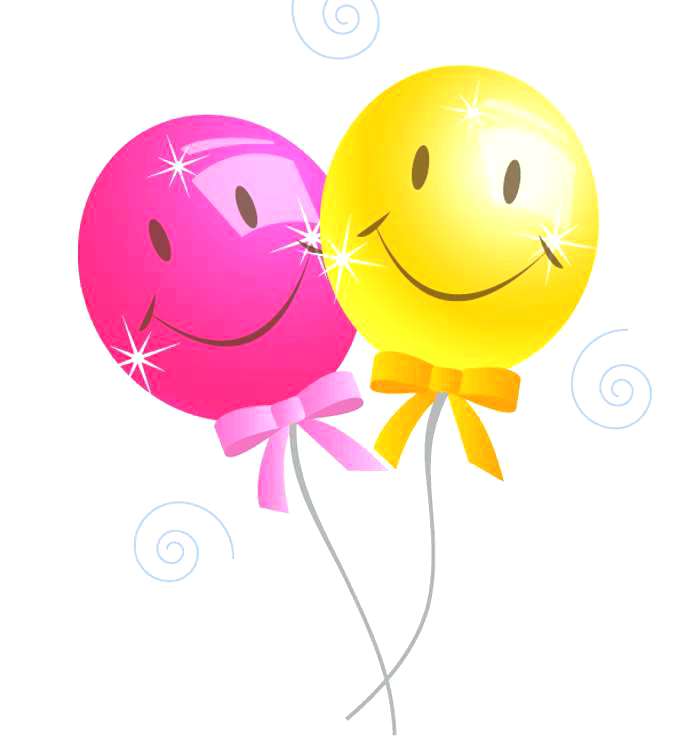 To: Sophie Mclean and Alexzander HancockWhere? On the dark side of the MoonStart Time: 12am     End Time:  6pmDate:  2nd  September 2306What are we doing?  Hunting for space rocks and space jumpingWhat do you need to bring? you need to bring dinner and desert and a space suit.RSVP: Contact Rocha Mclean HancockFrom: Alien Mclean Hancock.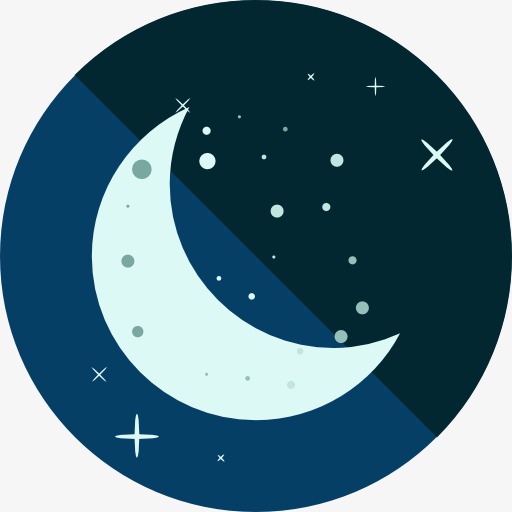 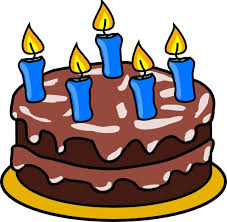 